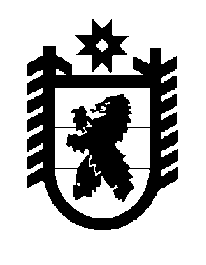 Российская Федерация Республика Карелия    ПРАВИТЕЛЬСТВО РЕСПУБЛИКИ КАРЕЛИЯРАСПОРЯЖЕНИЕот 21 января 2015 года № 28р-Пг. Петрозаводск В соответствии со статьей 9 Градостроительного кодекса Российской Федерации, статьями  7 и 15 Федерального закона от 21 декабря 2004 года № 172-ФЗ «О переводе земель или земельных участков из одной категории в другую», на основании ходатайства администрации Пряжинского национального муниципального района осуществить перевод семи земельных участков общей площадью 35803 кв. м, расположенных на территории Пряжинского района Республики Карелия,  из состава земель сельскохозяйственного назначения в земли промышленности, энергетики, транспорта, связи, радиовещания, телевидения, информатики, земли для обеспечения космической деятельности, земли обороны, безопасности и земли иного специального назначения согласно приложению.           ГлаваРеспублики  Карелия                                                             А.П. Худилайнен______________Приложение к распоряжению Правительства Республики Карелия от 21 января 2015 года № 28р-П№ п/пКадастровый номер земельного участкаПлощадь (кв. м)Местоположение земельного участка1.10:21:0082202:4197334Республика Карелия, Пряжинский район, юго-западная часть кадастро-вого квартала 10:21:08 22 022.10:21:0082202:42215255Республика Карелия, Пряжинский район, юго-западная часть кадастро-вого квартала 10:21:08 22 023.10:21:0082202:4234682Республика Карелия, Пряжинский район, юго-западная часть кадастро-вого квартала 10:21:08 22 024.10:21:0082202:4243605Республика Карелия, Пряжинский район, юго-западная часть кадастро-вого квартала 10:21:08 22 025.10:21:0082202:866371Республика Карелия, Пряжинский район, юго-западная часть кадастро-вого квартала 10:21:08 22 026.10:21:0082202:8673567Республика Карелия, Пряжинский район, юго-западная часть кадастро-вого квартала 10:21:08 22 027.10:21:0082202:868989Республика Карелия, Пряжинский район, юго-западная часть кадастро-вого квартала 10:21:08 22 02Итого35803